附件2：北京国谊宾馆交通路线图北京国谊宾馆位于北京西二环与西三环之间，紧邻北京天文馆、北京动物园、北京展览馆、首都体育馆，处于西直门、金融街、中关村三大商圈交界处，去往财政部、国家发改委、住建部、卫计委、环保部等各大政府机构交通便利。宾馆位于北京市中心区域，距首都机场约50分钟车程；距北京西站约15分钟车程；距北京站约20分钟车程。毗邻两条地铁线路和动物园公交枢纽，优越的地理位置，为您会议接待、商务活动、外出游览提供了极大的方便。地址：北京市西城区文兴东街1号  电话：（86-10)68316611（总机） 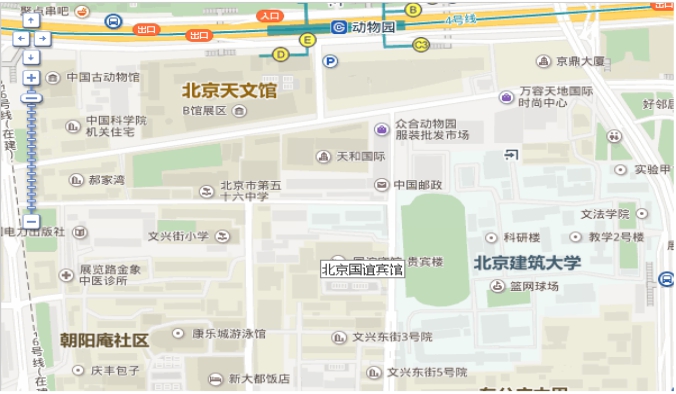 具体乘车路线：1. 乘公交车至“动物园站”步行400米到达宾馆，到“动物园”站的公交车有：7路、16路、运通104/105路、360路、632路等。2. 乘地铁6号线至“车公庄西”站A西北口出来，向南步行610米到达宾馆。3. 乘地铁4号线，安河桥北方向至“动物园”站E西南口出来，向南步行630米即是。首都机场至酒店公共交通路线： 1. 乘机场快轨到达“东直门”站换乘地铁2号线，“西直门”站下车换乘地铁4号线，安河桥北方向至“动物园”站E西南口出来，向南步行630米到达宾馆。2. 乘机场大巴北京站线至“朝阳门”下车，步行490米，换乘地铁6号线至“车公庄西”站A西北口出来，步行610米到达宾馆。